В соответствии со статьей 39 Градостроительного кодекса Российской Федерации, решением Совета депутатов города Новосибирска от 24.06.2009 № 1288 «О Правилах землепользования и застройки города Новосибирска», на основании заключения по результатам публичных слушаний по вопросам предоставления разрешений на условно разрешенный вид использования земельного участка или объекта капитального строительства от 17.01.2017, рекомендаций комиссии по подготовке проекта правил землепользования и застройки города Новосибирска о предоставлении и об отказе в предоставлении разрешений на условно разрешенный вид использования земельного участка или объекта капитального строительства от 24.01.2017 ПОСТАНОВЛЯЮ:1. Предоставить разрешение на условно разрешенный вид использования земельного участка или объекта капитального строительства:1.1. Шпилевой И. П. на условно разрешенный вид использования земельного участка в границах территории кадастрового квартала 54:35:072385 площадью 660 кв. м, расположенного по адресу (местоположение): Российская Федерация, Новосибирская область, город Новосибирск, ул. Далидовича, 309 (зона застройки жилыми домами смешанной этажности (Ж-1)), - «для индивидуального жилищного строительства (2.1)».1.2. Шабардиной Э. Б. на условно разрешенный вид использования земельного участка в границах территории кадастрового квартала 54:35:061375 площадью 712 кв. м, расположенного по адресу (местоположение): Российская Федерация, Новосибирская область, город Новосибирск, ул. 2-я Шоссейная, 196 (зона коммунальных и складских объектов (П-2)), - «для индивидуального жилищного строительства (2.1)».1.3. Осиповой О. Б., Тороповой М. Я. на условно разрешенный вид использования земельного участка в границах территории кадастрового квартала 54:35:072635 площадью 749 кв. м, расположенного по адресу (местоположение): Российская Федерация, Новосибирская область, город Новосибирск, ул. Пролетарская, 243 (зона застройки жилыми домами смешанной этажности  (Ж-1)), - «для индивидуального жилищного строительства (2.1)».1.4. Комиссаровой Л. В., Игитян С. К. на условно разрешенный вид использования земельного участка в границах территории кадастрового квартала 54:35:063271 площадью 866 кв. м, расположенного по адресу (местоположение): Российская Федерация, Новосибирская область, город Новосибирск, ул. Хасановская, 72 (зона застройки жилыми домами смешанной этажности (Ж-1)), - «для индивидуального жилищного строительства (2.1)».1.5. Сысоеву С. В. на условно разрешенный вид использования земельного участка с кадастровым номером 54:35:073530:5 площадью 821 кв. м, расположенного по адресу (местоположение): Российская Федерация, Новосибирская область, город Новосибирск, ул. Чехова, 427, и объекта капитального строительства (зона застройки жилыми домами смешанной этажности (Ж-1)), - «для индивидуального жилищного строительства (2.1) - индивидуальные дома».1.6. Баяндину А. В. на условно разрешенный вид использования земельного участка с кадастровым номером 54:35:013595:36 площадью 700 кв. м, расположенного по адресу (местоположение): Российская Федерация, Новосибирская область, город Новосибирск, ул. Почтовая, 13 (зона застройки жилыми домами смешанной этажности (Ж-1)), - «для индивидуального жилищного строительства (2.1)».1.7. Кулакову В. В. на условно разрешенный вид использования земельного участка в границах территории кадастрового квартала 54:35:031945 площадью 400 кв. м, расположенного по адресу (местоположение): Российская Федерация, Новосибирская область, город Новосибирск, территория Дачи УВД, 1/1 (зона отдыха и оздоровления (Р-3)), - «для индивидуального жилищного строительства (2.1)».1.8. Бенимецкой Ф. С. на условно разрешенный вид использования земельного участка в границах территории кадастрового квартала 54:35:071421 площадью 645 кв. м, расположенного по адресу (местоположение): Российская Федерация, Новосибирская область, город Новосибирск, НСТ «Рассвет», участок № 438 (зона застройки жилыми домами смешанной этажности (Ж-1)), - «ведение садоводства (13.2)».1.9. Денисовой Л. Н. на условно разрешенный вид использования земельного участка в границах территории кадастрового квартала 54:35:072665 площадью 817 кв. м, расположенного по адресу (местоположение): Российская Федерация, Новосибирская область, город Новосибирск, ул. Дунайская, 74 (зона застройки жилыми домами смешанной этажности (Ж-1)), - «для индивидуального жилищного строительства (2.1)».1.10. Ветчинникову В. Н. на условно разрешенный вид использования земельного участка в границах территории кадастрового квартала 54:35:063716 площадью 1000 кв. м, расположенного по адресу (местоположение): Российская Федерация, Новосибирская область, город Новосибирск, ул. Ереснинская, 1а (зона улично-дорожной сети (ИТ-3)), - «для индивидуального жилищного строительства (2.1)».1.11. Астафьеву С. Д., Астафьевой Т. Ф. на условно разрешенный вид использования земельного участка в границах территории кадастрового квартала 54:35:021625 площадью 220 кв. м, расположенного по адресу (местоположение): Российская Федерация, Новосибирская область, город Новосибирск, ул. Астрономическая, 13 (зона застройки жилыми домами смешанной этажности (Ж-1)), - «для индивидуального жилищного строительства (2.1)».1.12. Косачеву Ю. И., Косачеву В. И. на условно разрешенный вид использования земельного участка в границах территории кадастрового квартала 54:35:052565 площадью 951 кв. м, расположенного по адресу (местоположение): Российская Федерация, Новосибирская область, город Новосибирск, ул. Новобугринская, 29 (зона застройки жилыми домами смешанной этажности (Ж-1)), - «для индивидуального жилищного строительства (2.1)».1.13. Прицупенко Ю. М. на условно разрешенный вид использования земельного участка в границах территории кадастрового квартала 54:35:063525 площадью 488 кв. м, расположенного по адресу (местоположение): Российская Федерация, Новосибирская область, город Новосибирск, ул. Тверская, 6 (зона застройки жилыми домами смешанной этажности (Ж-1)), - «для индивидуального жилищного строительства (2.1)».1.14. Половникову М. А. на условно разрешенный вид использования земельного участка в границах территории кадастрового квартала 54:35:014565 площадью 236 кв. м, расположенного по адресу (местоположение): Российская Федерация, Новосибирская область, город Новосибирск, ул. Почтовый Лог, 83 (зона застройки жилыми домами смешанной этажности (Ж-1)), - «для индивидуального жилищного строительства (2.1)».1.15. Вольвичу Г. Г. на условно разрешенный вид использования земельного участка в границах территории кадастрового квартала 54:35:051065 площадью 1773 кв. м, расположенного по адресу (местоположение): Российская Федерация, Новосибирская область, город Новосибирск, ул. Петухова, 4/3 (зона улично-дорожной сети (ИТ-3)), - «обслуживание автотранспорта (4.9)».1.16. Ощепковой Н. М. на условно разрешенный вид использования земельного участка в границах территории кадастрового квартала 54:35:074260 площадью 392 кв. м, расположенного по адресу (местоположение): Российская Федерация, Новосибирская область, город Новосибирск, ул. 2-я Обская, 39 (зона застройки жилыми домами смешанной этажности (Ж-1)), - «для индивидуального жилищного строительства (2.1)».1.17. Невянцеву Д. М., Бучневой И. М. на условно разрешенный вид использования земельного участка в границах территории кадастрового квартала 54:35:051605 площадью 757 кв. м, расположенного по адресу (местоположение): Российская Федерация, Новосибирская область, город Новосибирск, пер. 2-й Успенского, 5 (зона застройки жилыми домами смешанной этажности (Ж-1)), - «для индивидуального жилищного строительства (2.1)».1.18. Департаменту строительства и архитектуры мэрии города Новосибирска на условно разрешенный вид использования земельного участка в границах территории кадастрового квартала 54:35:071590 площадью 2539 кв. м, расположенного по адресу (местоположение): Российская Федерация, Новосибирская область, город Новосибирск, Гусинобродское шоссе, и объекта капитального строительства (зона улично-дорожной сети (ИТ-3)) - «обслуживание автотранспорта (4.9) - автозаправочные станции (бензиновые, газовые)».1.19. Дарзиеву С. Т. оглы на условно разрешенный вид использования земельного участка в границах территорий кадастровых кварталов 54:35:021540, 54:35:021620 площадью 380 кв. м, расположенного по адресу (местоположение): Российская Федерация, Новосибирская область, город Новосибирск, ул. Хакасская, 13 (зона застройки жилыми домами смешанной этажности (Ж-1)), - «для индивидуального жилищного строительства (2.1)».1.20. Глебовой О. Е. на условно разрешенный вид использования земельного участка в границах территории кадастрового квартала 54:35:073220 площадью 644 кв. м, расположенного по адресу (местоположение): Российская Федерация, Новосибирская область, город Новосибирск, ул. Лескова, 164 (зона застройки жилыми домами смешанной этажности (Ж-1)), - «для индивидуального жилищного строительства (2.1)».2. Департаменту строительства и архитектуры мэрии города Новосибирска разместить постановление на официальном сайте города Новосибирска в информационно-телекоммуникационной сети «Интернет».3. Департаменту информационной политики мэрии города Новосибирска обеспечить опубликование постановления. 4. Контроль за исполнением постановления возложить на заместителя мэра города Новосибирска - начальника департамента строительства и архитектуры мэрии города Новосибирска.Семенихина2275448ГУАиГ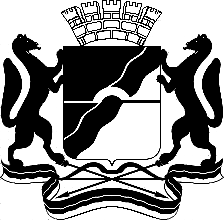 МЭРИЯ ГОРОДА НОВОСИБИРСКАПОСТАНОВЛЕНИЕОт  	  27.01.2017		№     383	О предоставлении разрешений на условно разрешенный вид использования земельного участка или объекта капитального строительстваМэр города НовосибирскаА. Е. Локоть